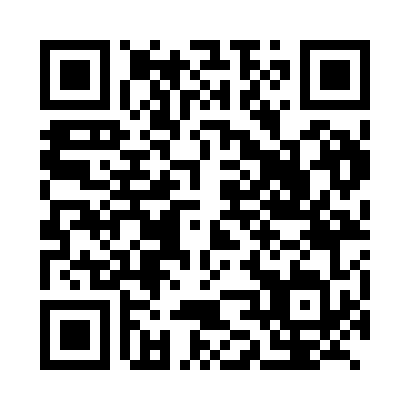 Prayer times for Biwala, CameroonWed 1 May 2024 - Fri 31 May 2024High Latitude Method: NonePrayer Calculation Method: Muslim World LeagueAsar Calculation Method: ShafiPrayer times provided by https://www.salahtimes.comDateDayFajrSunriseDhuhrAsrMaghribIsha1Wed4:395:5011:573:176:047:122Thu4:395:5011:573:176:047:123Fri4:385:5011:573:176:047:124Sat4:385:5011:573:176:047:125Sun4:385:5011:573:186:047:126Mon4:375:5011:573:186:047:127Tue4:375:4911:573:186:047:128Wed4:375:4911:573:186:047:129Thu4:375:4911:573:186:047:1210Fri4:365:4911:573:196:047:1311Sat4:365:4911:573:196:047:1312Sun4:365:4911:573:196:047:1313Mon4:365:4911:573:196:047:1314Tue4:365:4911:573:206:047:1315Wed4:365:4911:573:206:047:1316Thu4:355:4911:573:206:057:1417Fri4:355:4911:573:206:057:1418Sat4:355:4911:573:216:057:1419Sun4:355:4911:573:216:057:1420Mon4:355:4911:573:216:057:1421Tue4:355:4911:573:216:057:1522Wed4:355:4911:573:226:057:1523Thu4:355:4911:573:226:057:1524Fri4:355:4911:573:226:067:1525Sat4:355:4911:573:226:067:1626Sun4:355:4911:573:226:067:1627Mon4:355:4911:573:236:067:1628Tue4:345:4911:583:236:067:1629Wed4:345:4911:583:236:067:1730Thu4:355:4911:583:236:077:1731Fri4:355:4911:583:246:077:17